4° NTICx – Prof. Lorena LaurinoMATERIAL DE LECTURA							Fecha: 28/9/20LA IMAGEN DIGITAL (Parte 2): “Lecturas de una imagen”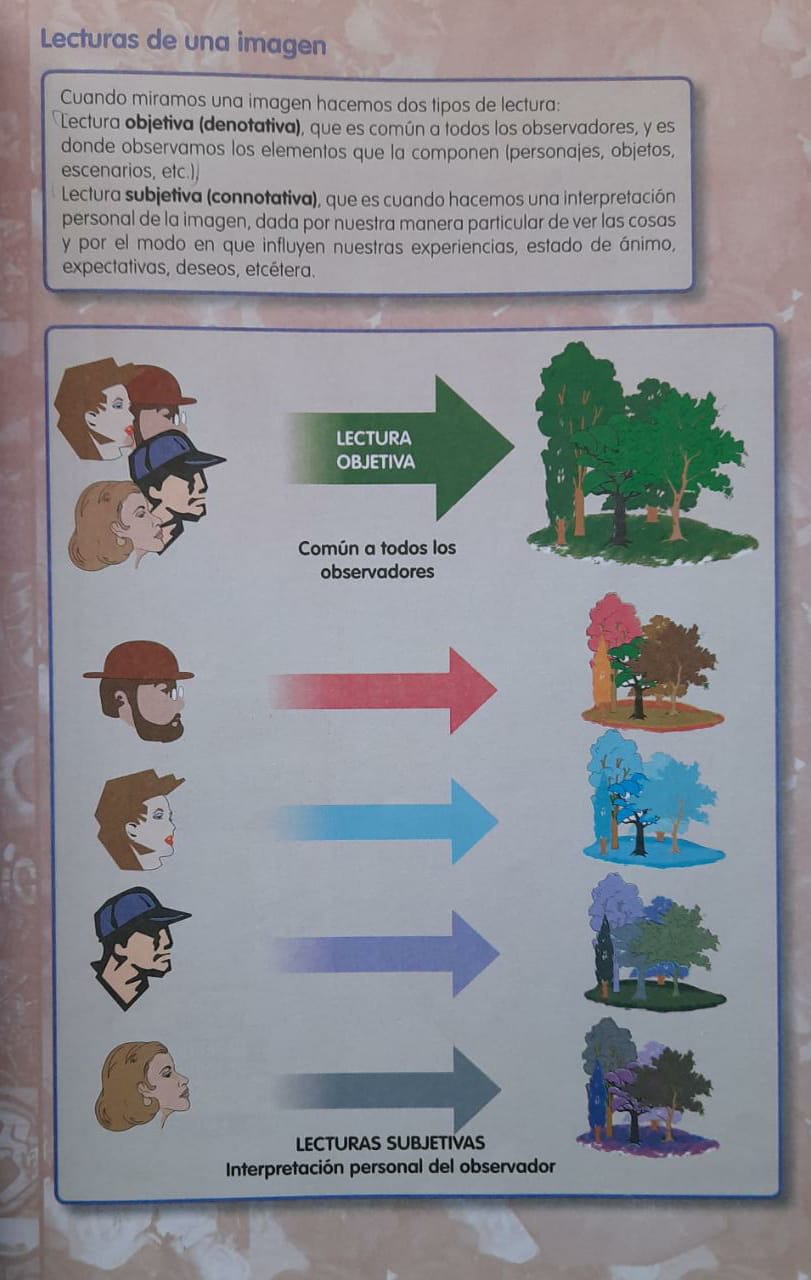 ACTIVIDAD: 1. Observa las imágenes y describe lo que ves o te parece que ves.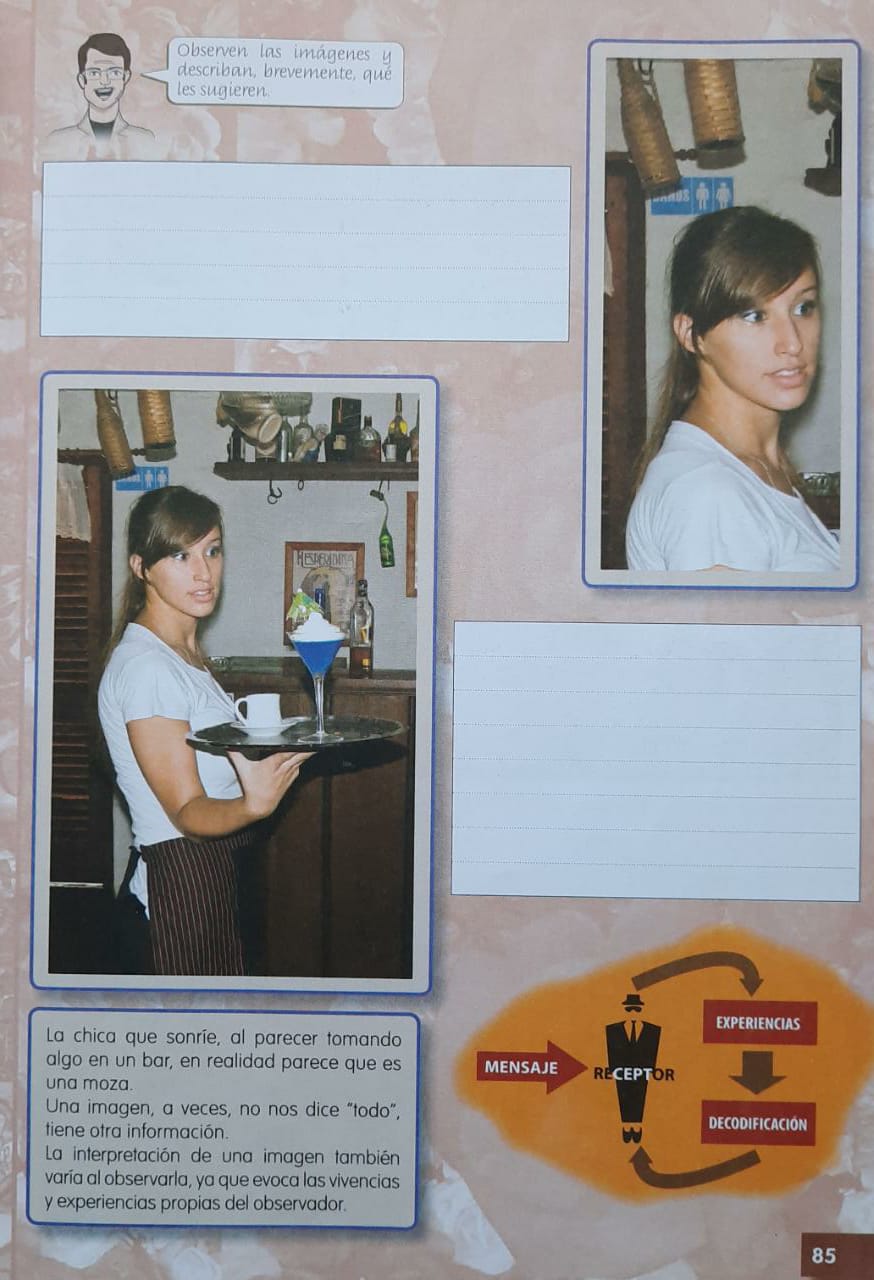 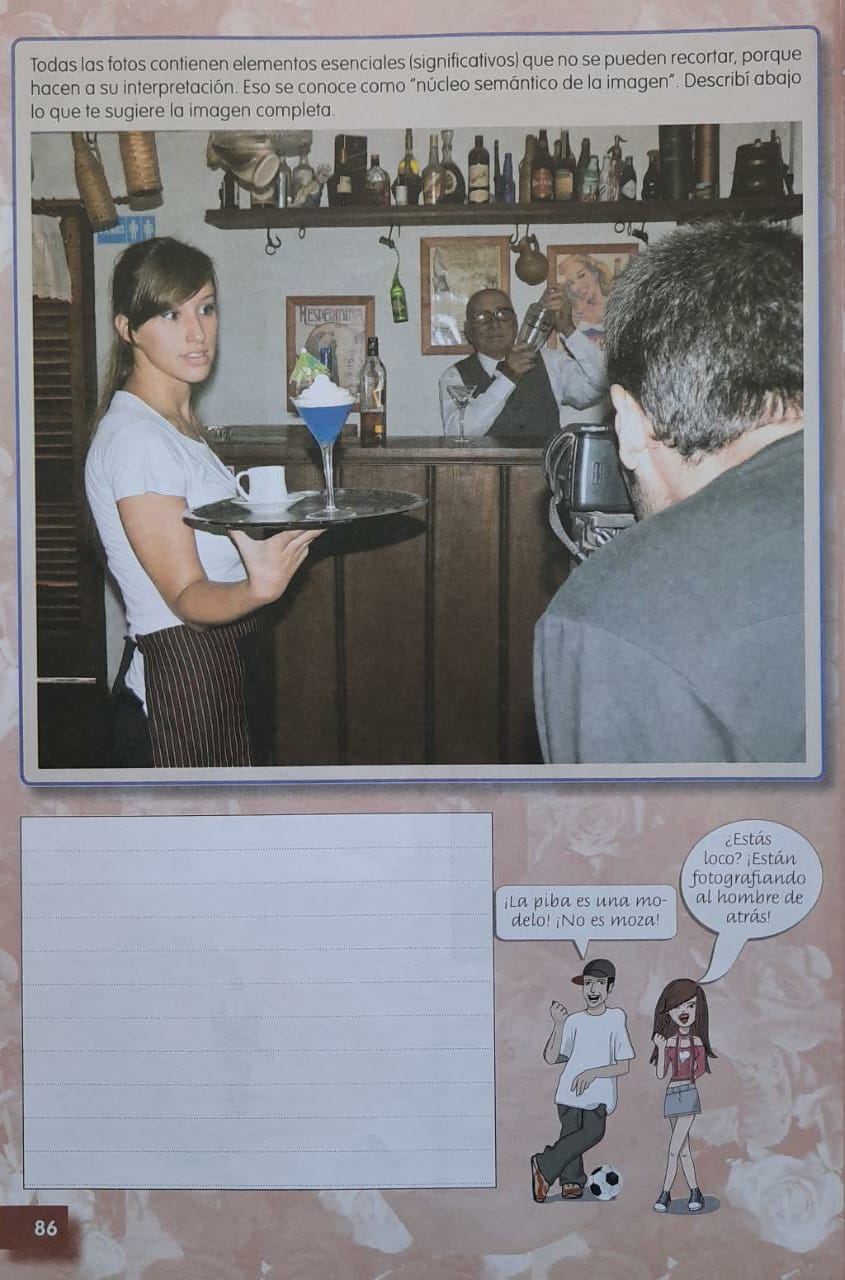 2. Busca una imagen que permita hacer múltiples lecturas. Podes bajarla de Internet o bien obtenerla desde tu celu o alguna otra cámara fotográfica. 3. Recortala con la herramienta RECORTAR que te brinda Word y describe como en el punto 1.PARA RECORDAR: Selecciono la imagen que deseo recortarVoy a la solapa FORMATO DE LA IMAGEN.Hago clic en el botón RECORTAR.Recorto  la imagen desde los extremos o bien desde los margenes laterales o bien superior e inferior.Listo!!!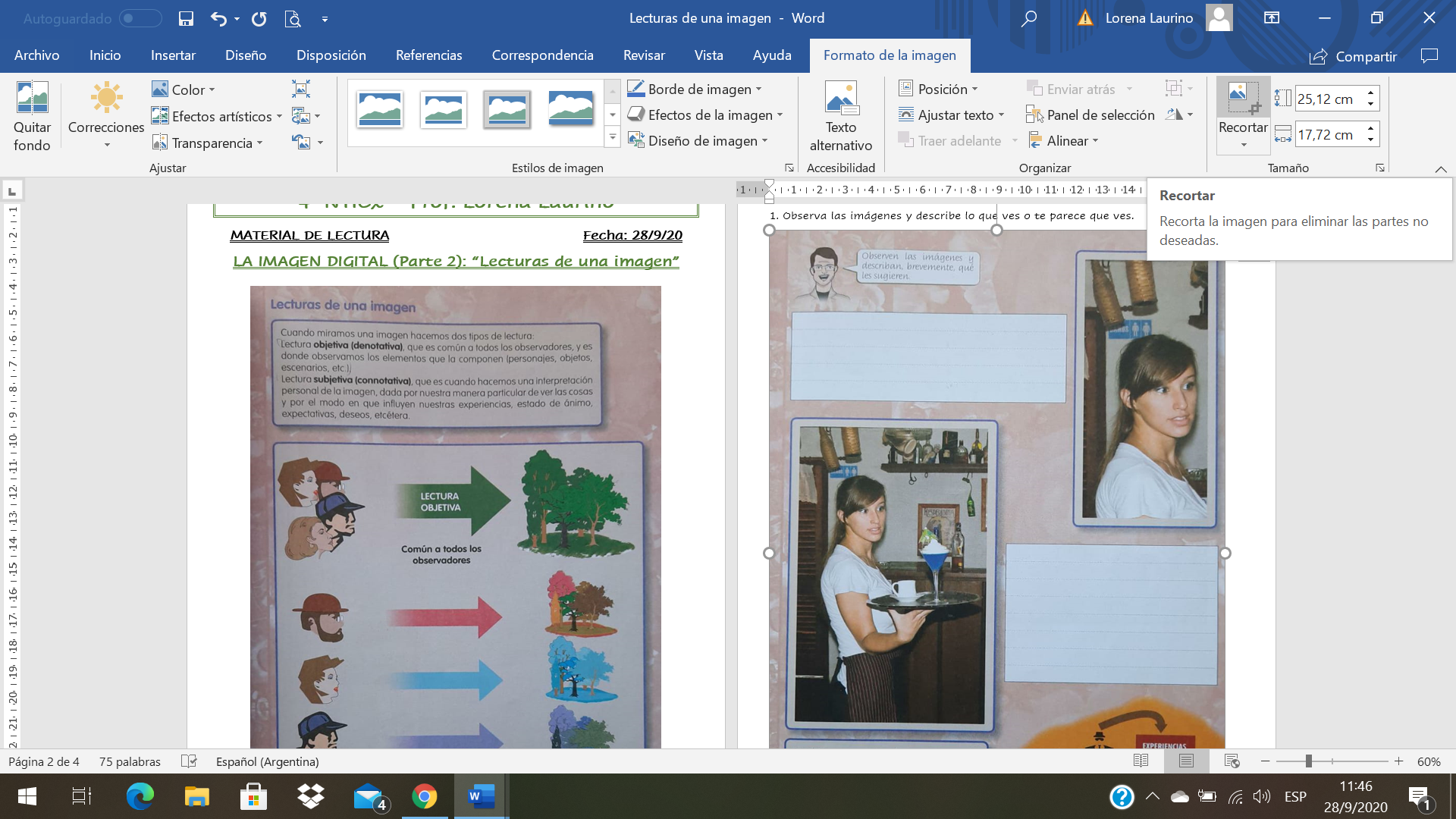 